Vse, kar naj bi bilo zapisano v tvojem zvezku, je v okvirčku.UPORABA PITAGOROVEGA IZREKA V ENAKOSTRANIČNEM TRIKOTNIKUCilj današnje ure je, da učenec/učenka:pozna in uporablja pojme: pravokotni trikotnik, kateta, hipotenuza,uporablja Pitagorov izrek v enakostraničnem trikotniku.Ponovitev: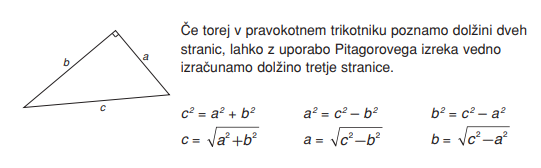 Oglej si posnetek https://www.youtube.com/watch?time_continue=14&v=cih7JRTpAJ8 ter si naredi zapiske v zvezek.Zapis v zvezek.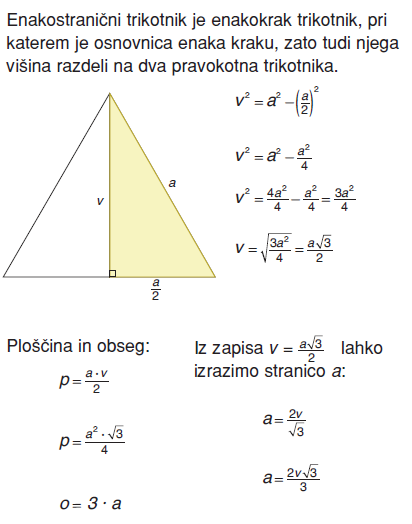 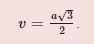 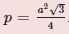 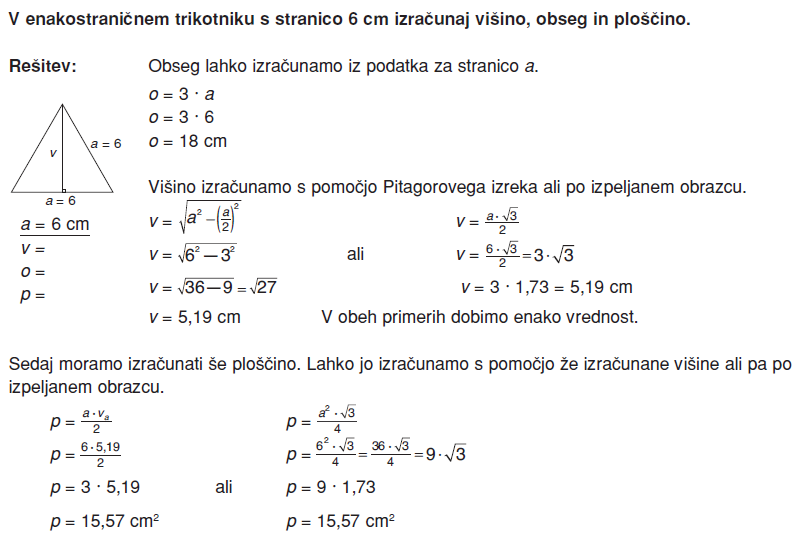 